Academic Senate Rules Committee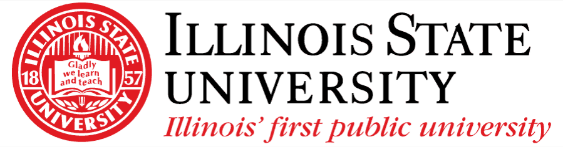 Illinois State University10/26/2022MinutesRoll Call: Senator Craig BlumSenator Zoe SmithSenator Nate RardinSenator Angela Bonnell Senator John McHaleSenator Jayden WilburnSenator Bahae SamhanSenator Gabriel GuddingSenator Morgan TaylorSenator Benjamin SchmeiserProvost Designee Craig GattoAbsences: 1Meeting called to order at 6:02Approval of 22/10/12 minutesApproved bySenator BlumSenator McHaleSenator SmithSenator RardinSenator BonnellAbstainSenator TaylorSenator SamhanSenator Wilburn-JohnsonGraduate Council Bylaws Review (continued from last meeting)Overview of comments left on Article IV.3.Egroup recommends keeping language "ability" rather than "actively serve" to prevent 'catch-22' scenario of having a faculty requirement that is difficult to fill without first being facultyOverview of comments left on Article VI.1overview language "Faculty with administrative appointments may serve on the Graduate Council if their administrative duties do not overlap or conflict with the mission of the Graduate Council, and are limited to one seat on the Equity, Diversity and Inclusion Committee."On language throughout the bylaws regarding alternative forms of capstone experiences/final projects where the bylaws only mention "master's theses" or "doctoral dissertations" Senator Blum overview of feedback given by coordinators of Wonsook Kim College of Fine Arts that the term "final project" would best encompass alternatives to the listed itemsGroup discussed recommending adding "final project" to "master's theses" or "doctoral dissertations"Idea given by Senator Schmeiser to add language "exit requirement" as some graduate curricula have an exam-based exit requirement that would not fit into the language as listed aboveConsideration brought up by Ex-Offico Gatto that there aren't any departments which have no "final project" option, even if they aren't required.Discussion on Article IV.3.A (second A)Point by Senator Blum that this should be recommended to be removed as it does not reflect existent hiring practices (potentially left-over language from when ISU only hired internally for these positions)Discussion over language throughout regarding awards not being inclusive to all forms of relevant awardGoing back to Article IV.3.E on improving the inclusivity of language "master's theses or doctoral dissertations" in regard to various department's curriculaRecommendation by Senator Schmeiser to refine language to "master's theses or doctoral dissertations or any other exit requirement"On language throughout regarding the abbreviation of "Equity, Diversity, and Inclusion Committee" to "EDI"Suggestion by Senator Blum to recommend that the full term be written in headers and abbreviated in section paragraphsAdjournmentMotion to adjourn by Senator McHaleMotion seconded by Senator SchmeiserMeeting adjourned at 6:52pm